УКРАЇНАПОЧАЇВСЬКА  МІСЬКА  РАДАВОСЬМЕ  СКЛИКАННЯ ВОСЬМА  СЕСІЯРІШЕННЯВід «   » липня  2021 року							ПРОЕКТПро внесення змін до Програми «Організація свят та розвиток культури та мистецтв Почаївської територіальної громади на 2021-2022 рокиЗ метою корегування заходів програми відповідно до фінансових можливостей міського бюджету, керуючись Порядком розроблення та виконання   місцевих  цільових  програм,  керуючись  ст.26 Закону України « Про місцеве самоврядування в Україні» сесія Почаївської міської ради ВИРІШИЛА:1.Внести зміни до Програми « Організація свят та розвиток культури та мистецтв Почаївської територіальної громади на 2021-2022 роки:1.1. В таблиці Заходи Програми «Організації свят та розвиток культури і мистецтв Почаївської територіальної громади на 2021-2022 роки рядок 1.11.викласти у наступній редакції2. Контроль за виконанням даного рішення покласти на постійну комісію з питань фінансів, бюджету, планування соціально-економічного розвитку, інвестицій та міжнародного співробітництва.Мамчур С.М.Коношевська М.В.1.11.День села Лосятин(серпень)Почаївська міська радаМісцевий бюджет1000010000Організація концерту,та проведення святкових заходів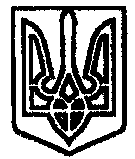 